29.04.2020 r.Edukacja polonistyczna.Przeczytaj legendę.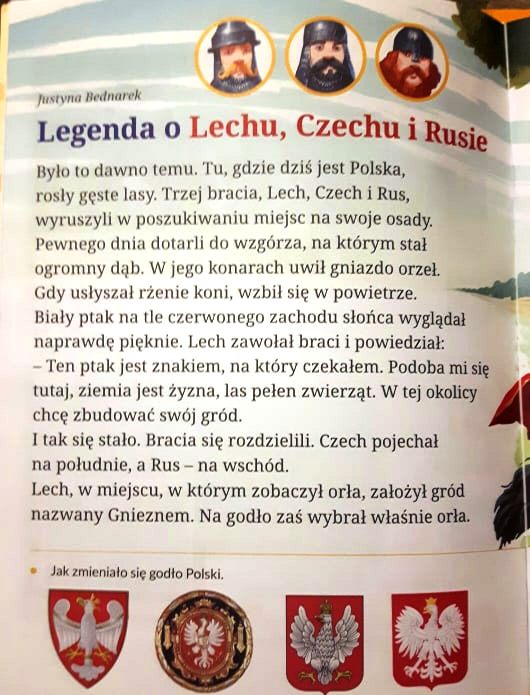 Wykonaj zadania.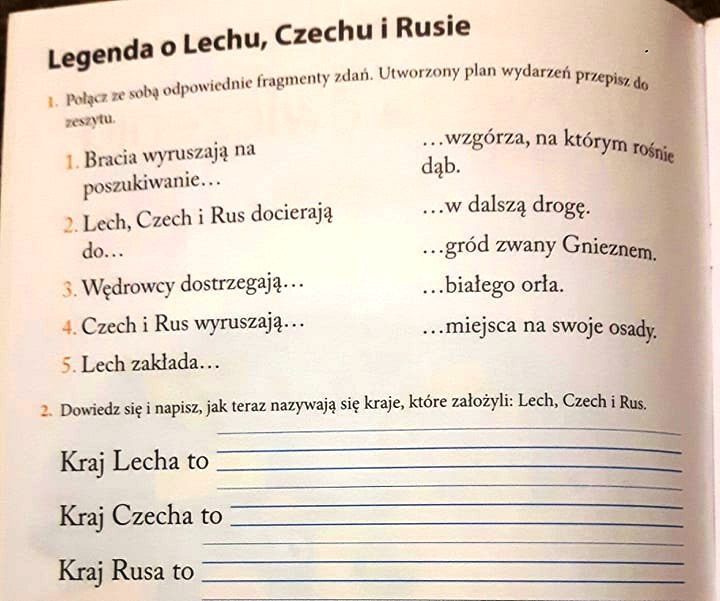 Edukacja matematyczna.Wykonaj kartę pracy.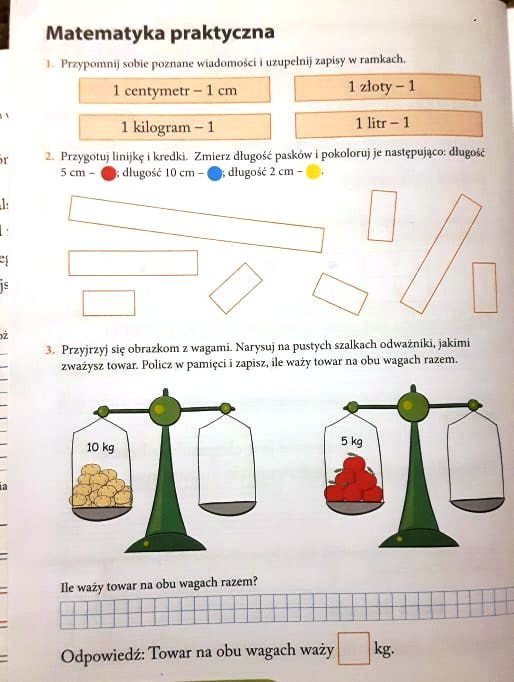 Edukacja przyrodnicza.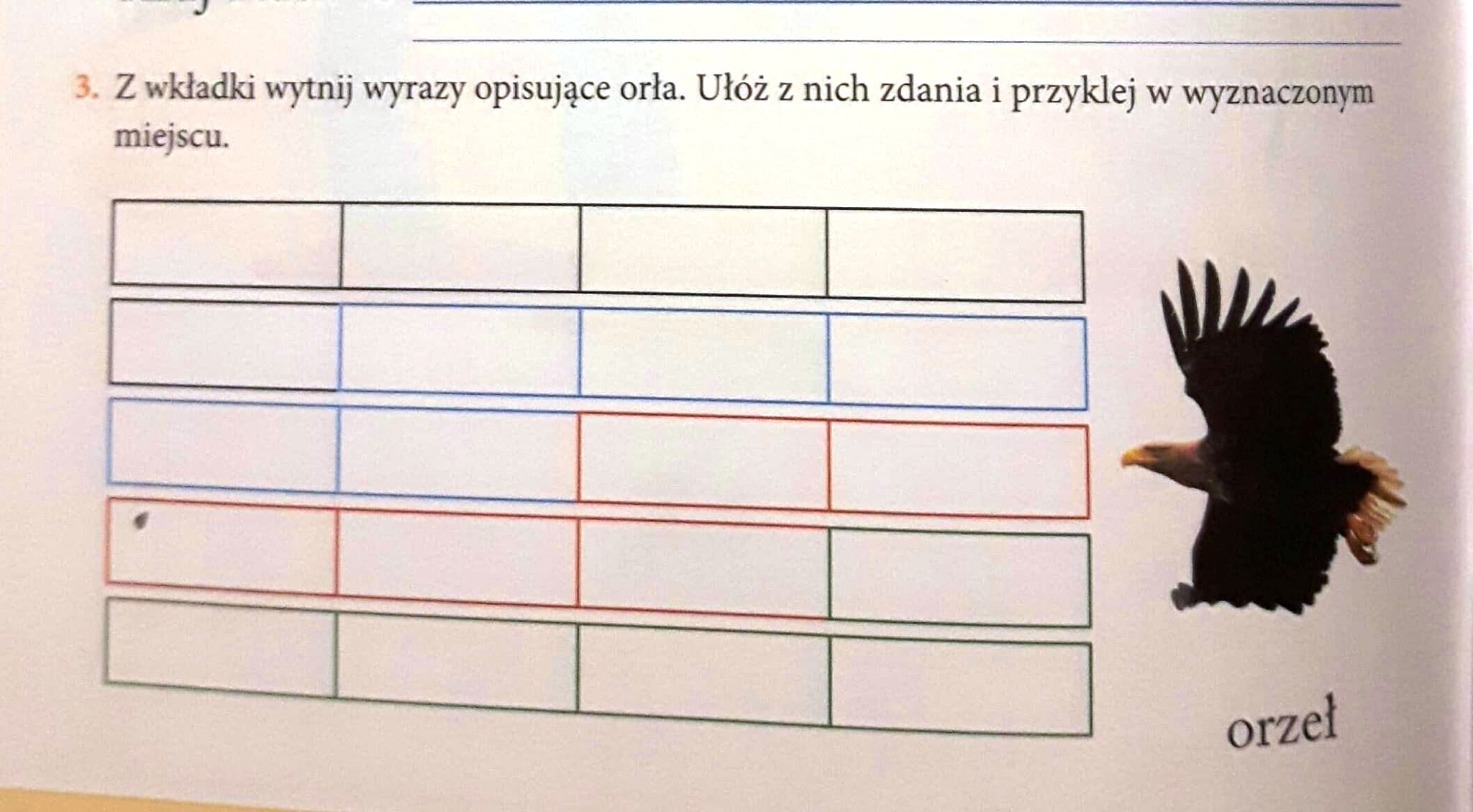 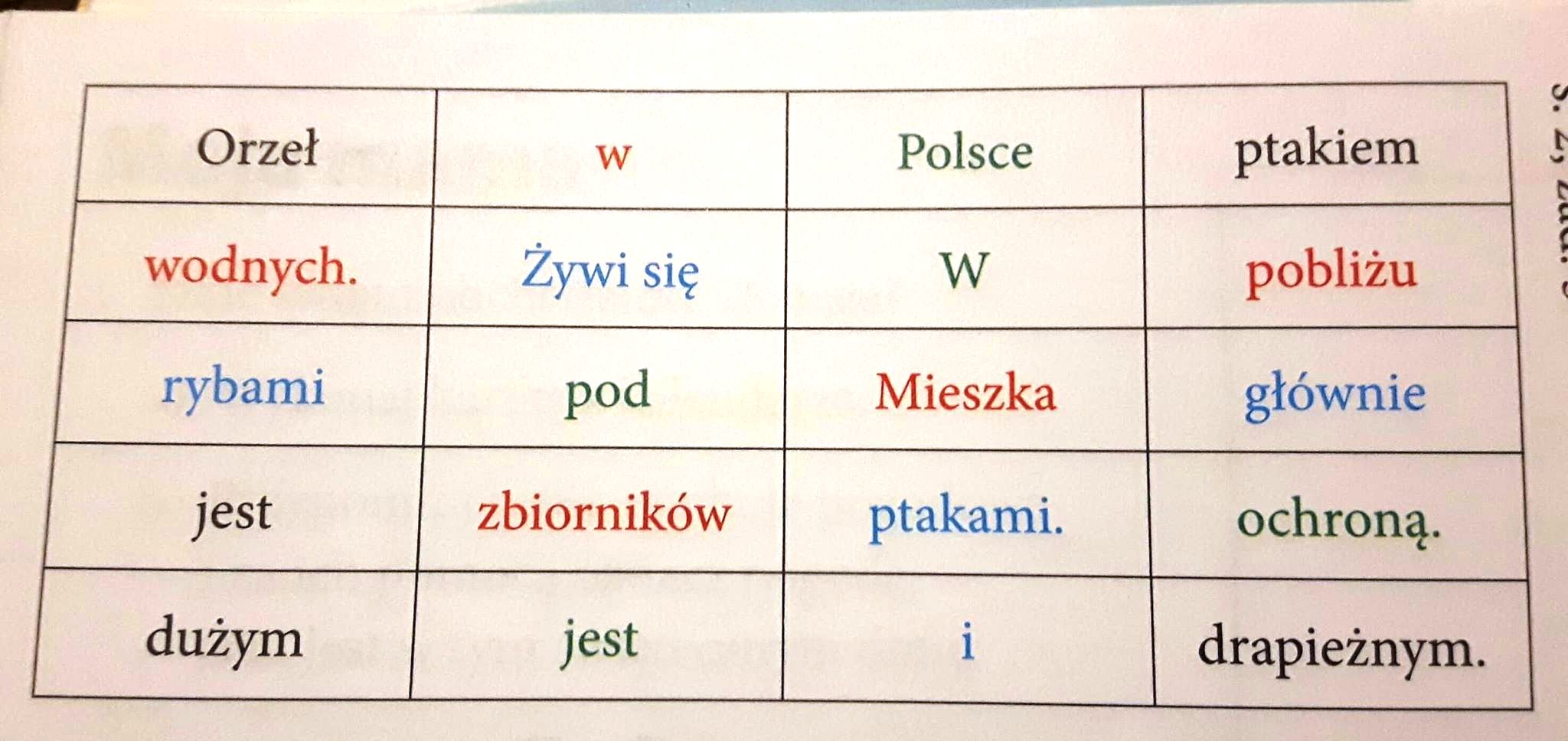 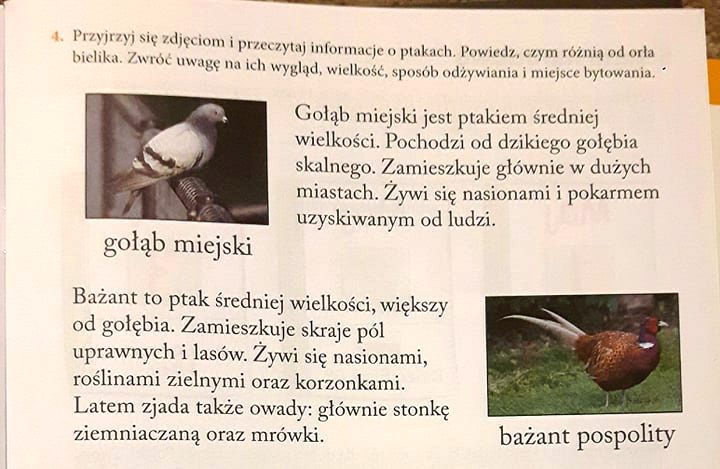 